Структурное подразделение «Детский сад № 16 комбинированного вида» МБДОУ «Детский сад  «Радуга» комбинированного вида» Рузаевского муниципального района.Педагогический проект для детей младшего дошкольного возраста «Этот День Победы»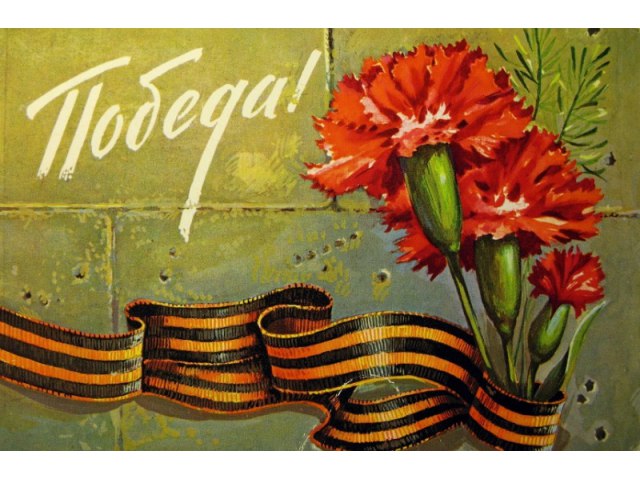                                             Составила :воспитатель                                                                                                   Назаркина Е.ВПаспорт проекта
Вид проекта: информационно-исследовательский.
Продолжительность проекта: краткосрочный, 1 неделя.Образовательные области:
«Социализация», «Познание», «Чтение художественной литературы»,
«Художественное творчество», «Музыка», «Коммуникация», «Труд».Цель проекта:
Нравственно-патриотическое воспитание детей.Задачи проекта:
1. Расширять знания детей о военной технике, о людях военных профессий2. Воспитывать уважение   ко всем защитникам Родины.3. Организовывать сотрудничество детей, родителей, воспитателей в
совместном освоении данной темы.
4. Сформировать у детей представления о празднике День Победы.Предполагаемый результат:
Дети: Формировать представления о празднике Дня Победы.Родители:Будут активными участниками образовательно-воспитательного процесса
ДОУ.
Воспитатели:Создание цикла занятий ко Дню Победы .                                        Актуальность
Патриотическое воспитание подрастающего поколения - одна из
самых актуальных задач нашего времени. Воспитание патриотических
чувств необходимо начинать с дошкольного возраста, потому что именно на
данном этапе формируется личность ребенка. Перед специалистами
дошкольного образования стоит задача найти наиболее верный метод
приобщения ребенка к социально-значимым ценностям. Социокультурная
ситуация современного общества обусловливает необходимость применять инновационные формы работы с дошкольниками.Проводя воспитательно-образовательную программу, педагоги
должны понимать, что любовь к Родине – высшее проявление любви
ребенка к своим родителям, близким и родному городу, поэтому
формировать гражданственность нужно начиная с малых, понятных детям вещей.
Патриотизм необходимо прививать через любовь к истории своей
семьи. В данном проекте мы обращаемся к теме Великой Отечественной
войны, потому что это способствует связи поколений. Тема Великой Отечественной войны чрезвычайно актуальна в
современном обществе, способствует объединению, сплочению нашего
народа. День Победы близок и понятен детям дошкольного возраста,
потому что реализует достаточно простую, ясную идею, известную им по       сказкам, – идею противостояния добра и зла и финальной победы добра.
Этот праздник развивает и укрепляет в детях чувство справедливости,
помогает осознать свою национальную принадлежность, особенность
истории своей страны, призывает любить Родину и близких.        Подготовительный этап
Определение проблемы, цели и задач.
Изучение литературы , подбор материала, нахождение и установление эффективных связей с родителями.Подготовка цикла занятий ко Дню Победы.                                Работа с родителямиИнформация в родительском уголкеУчастие родителей в конкурсе рисунков и поделок , посвященном 9 мая.                               Работа с детьмиРассматривание иллюстраций.Индивидуальные беседы о войне.Трудовой десант.              Заключительный этап1.Выставка рисунков и поделок , сделанных родителями 2.Наблюдение за украшением  улиц к празднику                               План мероприятий
 1 день1. Рассматривание поздравительных открыток ко Дню Победы.2. Знакомство с салютом – рассматривание картинок и фотографий . 3. Наблюдение за воспитателем : трудовой десант –посадка тюльпанов на участке . 2 день.1.Рассматривание игрушек , иллюстраций с изображением военной техники .Цель: знакомство детей с различными видами военной техники : танк, самолет , корабль , пушка ; развитие любознательности .2.Конструирование : «Гараж для танка»Цель : учить детей строить из конструктора гараж , соотнося его с размерами танка ,развивать конструктивные способности .3.Заучивание стихотворения А. Барто  «Самолет».Цель : 1)Формировать представление детей о военной технике ;2)Учить детей запоминать небольшое по объему стихотворение ;3)Развивать речь, память.      3 день1)Рассматривание флажков разной формы.2)Чтение стихотворения О. Высотской «Флажок» Цель: оживить яркие впечатления праздника ; учить слушать стихотворный текст ,понимая его содержание, отвечать на вопросы воспитателя; побуждать детей запоминать стихотворение.3)Подвижная игра «Бегите к флажку».4)Участие родителей в конкурсе рисунков и поделок , посвященных 9 мая. 5)Подвижная игра «Мы шагаем дружно в ряд».4 день .1.Рассматривание солдатиков .Цель: формировать представление о том , что солдаты защищают  нас  от нападения врага , активизировать словарь детей :  солдат , ружье, автомат , каска , берет. 2.Рассматривание иллюстраций о боевых сражениях .Цель : 1)формировать представление  у детей о том , что война разрушительна, страшна ; много людей погибает на ней .2)учить отвечать на вопросы воспитателя .3) развивать любознательность детей .3.Прыжки через две линии «Перепрыгни».Цель : учить  детей прыгать , отталкиваясь двумя ногами одновременно. 5 день. 1)Рассматривание изображений мостов и мостиков в детских книжках, фотографиях.Цель : уточнять представление детей о строении и назначении мостов ; развивать наблюдательность и любознательность2)Конструирование «Мост и дорожка» Цель : учить строить мост и дорогу их двух кубиков ,призмы и пластины.      3)Подвижная игра «Перейдем ручеек по мостику».Цель : упражнять детей в равновесии.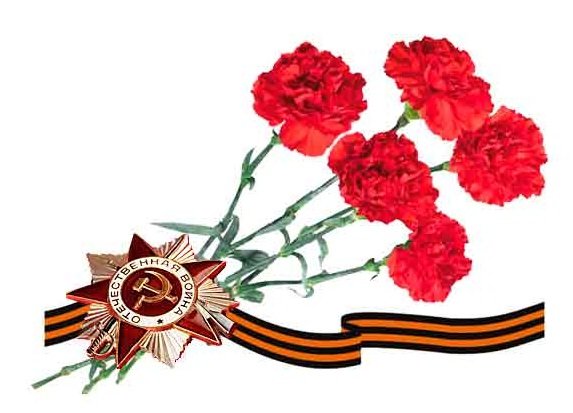 6 день.Рассматривание книжных иллюстраций в сборниках песенок , потешек ,народных сказок.Цель: обогащать впечатления и представления детей о вариантах изображения солнышка.1.Наблюдение за солнцем во время прогулки .Цель: формировать представления детей о том , что : если светит солнце – на улице тепло.2.Чтение стихотворения Г.Бойко «Солнышко».Цель: познакомить детей со стихотворением о солнце ; помочь понять содержание ; побуждать малышей принимать участие в  чтении  стихотворения.3.Дидактическая игра      «Разрезные картинки» Цель : учить детей составлять целое из трех частей (солнышко), развивать внимание .4.Наблюдение за украшением улиц к празднику.5. Ситуативный разговор о празднике Победы .Цель : учить детей рассказывать  по представлению о недавнем  прошлом. Оживить яркие впечатления праздника, активировать в речи слова: красные флажки ,цветные шары , нарядные платья , идут , поют ; побуждать, делиться своими впечатлениями ,  учить составлять  небольшой рассказ из двух –трех предложений .Обращать внимание детей на неторопливость речи, правильное произношение .